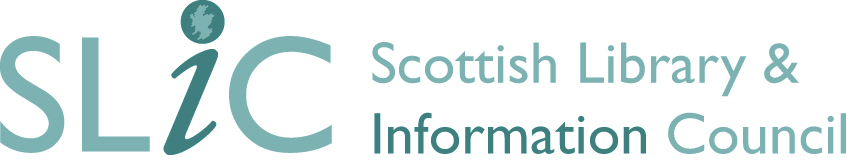 Innovation and Development Fund Application Form Application Summary A. Project TitleB. Applicant DetailsC. Project SummaryD. Project PartnersSection 1: OrganisationEnter the details of the project team, inserting additional rows as required: Section 2: BackgroundPlease give details of any contextual information which may support your bid. (300 words)
Section 3: Project DetailsExplain the project aims, objectives and intended outcomes, outlining the specific processes for delivering key aims as well as the underlying rationale for the favoured approach. Section 4: Project OutcomesPlease list the specific outcomes and outputs of your proposed project.Section 5: Project Impact Please state the intended impact of the project and outline plans for measuring success.How would your proposed project enhance the quality of service delivery and professional practice in the context of your own organisation?What value would knowledge about the outcomes of and lessons learned from your project have in supporting service and professional practice development in the wider sector?Section 6: Milestones Please complete the table to include key project milestones, inserting additional rows as required:Section 7: Project Management (a) What will be the arrangement for management of your proposed project (including partner participation, where applicable)?(b) How will you implement quality management? What standards will be considered when planning the project? Section 8: FinancePlease provide details of the expenditure identified for the project, inserting rows as required. Section 9: SustainabilityWhat are your plans for sustaining project activity after the funding period ends?Section 10: Risk ManagementWhat are the main risks for your project? How likely is it that these scenarios will occur? What is the potential impact, and what arrangements do you have in place to mitigate risk factors? Please note that a condition of grant will require a register of risks to be kept. Section 11: Service OverviewPlease provide details of any significant changes to library service provision in your local authority/organisation within the last three years. In particular, please include any reductions/increases in opening hours, library closures/openings, reduction/increase in staff numbers, or the introduction of new services.Section 12: Project DatesSection 13: DisseminationSLIC will disseminate reports from your project through its website. SLIC may also request a follow-up report about the impact of your project between 12 and 24 months after the funding period.You may also be asked to provide details of any; publications, websites, mailing lists, seminars or conferences where you have presented details of your project.Section 14: DeclarationI believe that the project is achievable within the given time and cost constraints, and with the available resources. I declare that, to the best of my knowledge, the information provided in this application form and any supporting documentation is accurate.Head of Library Service or equivalent Line Manager of Head of Library Service or equivalent, or Director of Finance Partners, if joint projectAll applications should be emailed to applications@scottishlibraries.org  Library ServiceName of Lead ManagerJob TitleAddressEmailTelephoneMobileWhich of the identified strategic priorities does your application support?Project AimProject Summary (around 250 words)Amount of Funding Requested£Are you applying for this funding in partnership with another organisation?If Yes, please give detailsProject RoleNameJob TitleEmailProject ManagerMilestoneOutput DateActivityAnticipated date of expenditure Cost from IDF  fundCost from other budgetTotal cost TotalRiskLikelihood
(high, medium, low)Impact 
(high, medium, low)Action to manage risk What is the date on which the proposed project would commence?What is the date on which the proposed project would finish?Which financial years (April to March) does your project fall within?Name:Signature: Position: Date: Name:Signature:Position:Date:Name:Signature: Position: Date: 